                                                                                                                                        Утверждаю 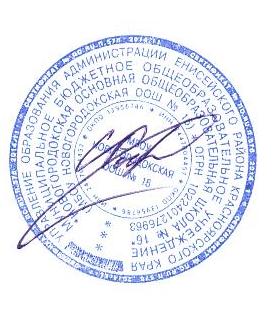                                                                                                                                Директор МБОУ                                                                                                           Новогородокская ООШ №16                                                                                                                 Ростовский С.В._______План проведения Всероссийской недели детской и юношеской книгив МБОУ Новогородокская ООШ №16(с 25.03.2019г. по 31.03.2019г.)№Название мероприятияКлассДатаОтветственный1Оформление книжной выставки «Для детей больших и маленьких»1-925.03–31.03Коровина Е.В. педагог-библиотекарь2Книжная лотерея «Счастливый случай»1-426.03Коровина Е.В. педагог-библиотекарь3Опрос «Советую прочитать»1-927.03–29.03Коровина Е.В. педагог-библиотекарь4Экскурсия в библиотеку для дошкольной группы «Дом, где живут книги»28.03Коровина Е.В. педагог-библиотекарь5Кроссворд «Классное задание»1-929.03Коровина Е.В. педагог-библиотекарь